Welcome to theHartford United Methodist Church5th Sunday of Lent    March 26, 2023WelcomeAnnouncements                     (on Screen) Songs:                       “Great Is Thy Faithfulness”     Hymnal #140                                                                         “Spirit Song”                 Hymnal #347 Opening Prayer                                        Scripture                           Hebrews 12:1-17Message:  Spiritual Disciplines – Disciple Making     Pastor Doug			Presenting Our Tithes, Offerings, and Commitments        Doxology: Prayer Song:                                “You Never Let Go”                video                                               “Here I am, Lord”             Hymnal #593Please support our pastor in preparing for service by allowing him time of prayer before service.  Pastor Doug will be available after service and throughout the week.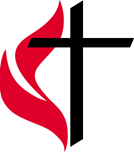 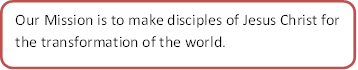 HUMC News & Information 3/26/2023ATTENDANCE:  In Person – 41BUDGET: Needed Weekly: $3058.73                   Collected 3/19 $ 3675.00FOOD PANTRY:  Need donations and collecting macaroni and cheese, soup and tuna.  3/16 88 families.BACKPACK MISSION: filling 72 bags which fed 288   students.  If you can help contact the office.Harding’s: When you shop please use 269-621-4103 and a percentage of your bill will come back to the church.OFFERING/GIVING NEWS:  Give via Venmo, Vanco, PayPal, credit or debit, also Reoccurring Bill Pay through your bank (There is no fee for you or the church; it can be automatic or one time).  Contact Janet, in the Office for Details. Wednesday at 10:00  a.m. Women’s Coffee Klatch meets weekly Wednesday at 6:00p.m. Men’s group meets Tuesday, March 28th at 11 a.m. – Worship CommitteeTuesday March 28th at 7 pm  - Lead Team MeetingMovie Night “Paul Apostle of Christ” Friday, March 31 at 6 pmPalm Sunday, April 2nd, service at 10 a.m.Tuesday, April 4th  United Women in Faith 6 pm here at the church.Maundy Thursday, April 6th Soup and Salad Dinner at 7 pm.Good Friday, Friday April 7th Stations of the Cross 5-7 pmEaster, Sunday, April 9th, 10 a.m. service – no coffee hour Tuesday April 25th , Quarter Auction at Hartford Middle School Cafeteria at 6 p.m.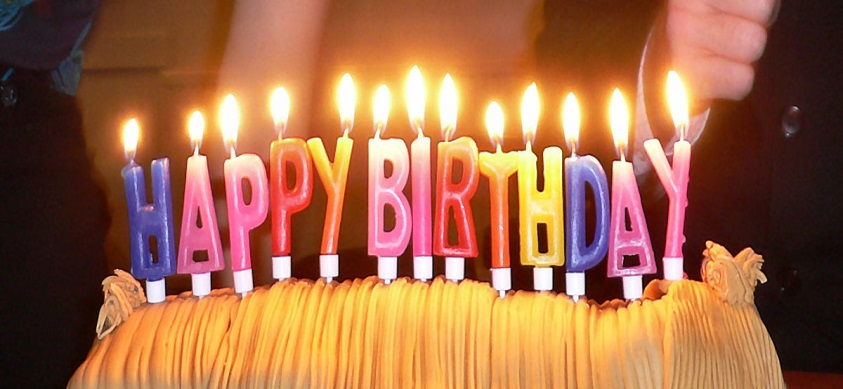 Nancy Hathaway Casey, 28Myra Weberg, 30Karen Dewey, 2Prayer Wall (Addresses can be obtained in the office)Ramon Beltron	        		Patsy KolhoffCindy Birmele               		Pete LamanBarbara Blacksten		Doug NelsonJeff Briney	         		          Carolyn Martin	Mickey Cochrane	         		Delores MillerJim Cobianco		          Betty MolterLynne Cobianco            		Dwight PetersLois Dickhaut-Furzey  	      	Caryl SniderMax/Eugene Gatchell   		Claude SniderAnna Hudson                		Jimmy StoneLeon Hudson			Mark UnrathBarb Huffman                          Gale Weberg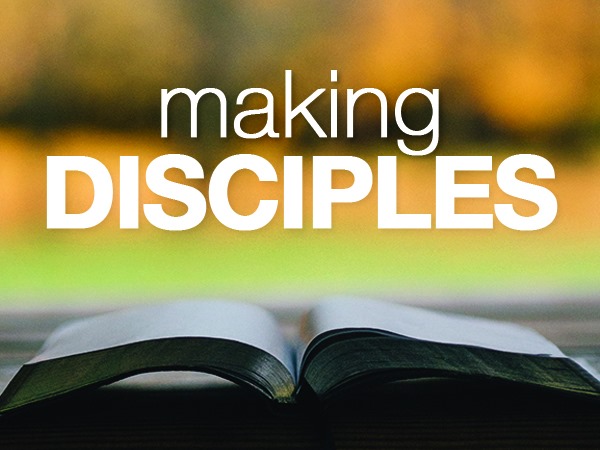 Hebrews 12:1-17Pastor Doug Tipken425 E. Main Street, Hartford, MI 49057Cell: 269-873-0014         E-mail: pastordouglasumc@gmail.comPastor Office Hours 9-2 M- Th. or prearrangedSocial Sites Facebook: The Bridge at Hartford UMC or Hartford UMC  Twitter: The Bridge at Hartford UMC Instagram: The Bridge at Hartford UMC  Yelp: Hartford United Methodist Church